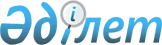 Об организации общественных работ по Илийскому району
					
			Утративший силу
			
			
		
					Постановление акимата Илийского района Алматинской области от 08 февраля 2012 года N 1-169. Зарегистрировано Управлением юстиции Илийского района Департамента юстиции Алматинской области 06 марта 2012 года N 2-10-153. Утратило силу постановлением акимата Илийского района Алматинской области от 15 апреля 2013 года N 3-678       Сноска. Утратило силу постановлением акимата Илийского района Алматинской области от 15.04.2013 N 3-678

      Примечание РЦПИ:

      В тексте сохранена авторская орфография и пунктуация.       

В соответствии с подпунктом 13) пункта 1 статьи 31 Закона Республики Казахстан от 23 января 2011 года "О местном государственном управлении и самоуправлении в Республике Казахстан", подпунктом 5) статьи 7 и статьи 20 Закона Республики Казахстан от 23 января 2001 года "О занятости населения" и постановлением Правительства Республики Казахстан от 19 июня 2001 года N 836 "О мерах по реализации Закона Республики Казахстан от 23 января 2001 года "О занятости населения", акимат района ПОСТАНОВЛЯЕТ:



      1. Организовать общественные работы путем создания временных рабочих мест для безработных, в соответствии со спросом и предложением.



      2. Утвердить перечень организаций, в которых будут организованы общественные работы, виды, объемы и конкретные условия общественных работ, размеры оплаты труда участников и источник их финансирования согласно приложения.



      3 . Признать утратившим силу постановление акимата Илийского района от 24 декабря 2010 года N 11-1942 "Об организации оплачиваемых общественных работ по Илийскому району" (зарегистрированный в управлении юстиции Илийского района 30 декабря 2010 года 2-10-138 в государственном Реестре нормативных правовых актов, опубликованный в газете "Іле таңы" N 3 от 14 января 2011 года).



      4. Контроль за исполнением настоящего постановления возложить на курирующего (вопросы социальной сферы) заместителя акима района.



      5. Настоящее постановление вводится в действие по истечении десяти календарных дней после дня его первого официального опубликования.      Аким района                                Б. Абдуллаев      СОГЛАСОВАНО:      Начальник ГУ "Отдел занятости

      и социальных программ

      Илийского района"                          Куматаев Нурлан Орынбасарович

      08 февраля 2012 года      Начальник районного отдела

      по делам обороны                           Аширбаев Нурканат Оксинбаевич

      08 февраля 2012 года

Приложение

к постановлению акимата

Илийского района за N 1-169

от 08 февраля 2012 года

"Об организации общественных

работ по Илийскому

району в 2012 году" 

Перечень организаций района, виды, объемы и конкретные условия

общественных работ, размеры оплаты труда участников и источники

их финансирования на 2012 год
					© 2012. РГП на ПХВ «Институт законодательства и правовой информации Республики Казахстан» Министерства юстиции Республики Казахстан
				NПеречень

организацийВиды

общественных

работОбъемы и

конкретные

условияРазмеры

оплаты

труда

участниковИсточник

финанси-

рования1Акиматы

сельских,

поселковых

округовПомощь

жилищно-

коммунальным

хозяйствам в

санитарной

очистке,

благоустройстве

и уборке

территории;

Помощь в

благоустройстве

региона,

улучшение

экологического

состояния,

побелка

деревьев и

ограждении,

очистка

арыков, уборка

обочин,

озеленение-

обрезка сухих

деревьев,

посадка

саженцев,

полив и уход);

Помощь в

восстановлении

историко-

архитектурных

памятников

(уборка

территории,

побелка,

покраска,

приведение в

порядок и уход

за монументами

славы);

Помощь в

обновлении

базы данных

социальной

карты

населения

(работа по

похозяйственной

книге);

Помощь

населению по

подготовке

документов и

консультации

на получения

государственной

социальной

помощи

(жилищных

пособий,

пособий детям

до 18 лет,

государственной

адресной

помощи);

Помощь в

проведении

Региональных

общественных

мероприятий

(выборная

компания, учет

скота и т.д.);

Помощь в

строительстве,

капитальном

ремонте жилья,

реконструкции

объектов

соцкультбыта;

Помощь в

строительстве

и ремонте

дорог,

водопроводов,

и

инфраструктуры;

помощь в

социальной

адаптации

прибывшим из

мест лишения

свободы и

бездомным

гражданам

Помощь в

проведении в

порядок

документов

пенсионеров в

Государственном

Центре по

выплате пенсий

и пособий;

консультативный

помощь

оралманам,

Помощь в

борьбе с

сельхозвреди-

телями.Возможность

организовать

работу на

условиях

неполного

рабочего дня и

по гибкому

графику;

/5 дневный

неполный

рабочий день,

отметить 2

выходных дня/

по режиму

неполного

рабочего

времени /5-6

часов/;

рабочее место

должно быть

удобным для

работы;

соблюдение

техники

безопасности;

Своевременная

выплата

заработной

платы, а так

же другие

объемы и

условия

общественных

работ указаны

в договоре;Минималь-

ная

заработная

плата

(не ниже)

определен-

ная

законом

Республики

КазахстанМестный

бюджет2Общественное

объединение

детских-

подростковых

клубов

"Болашак"Помощь в

организации

кружковых

работ для

детей и

подростков по

месту

жительстваДля

организаций

общественных

работ не могут

быть

использованы

постоянные

рабочие места

и вакансии

предназначены

специально для

безработных;

Предназначены

для работников

занятых в

режиме

неполного

рабочего

времени;

Предоставляется

возможность

временного

трудоустройства

лицам не

имеющим

специального

образования;

Возможность

организовать

работу на

условиях

неполного

рабочего дня и

по гибкому

графику;

/5 дневный

неполный

рабочий день,

отметить 2

выходных дня/

по режиму

неполного

рабочего

времени /5-6

часов/;

рабочее место

должно быть

удобным для

работы;

соблюдение

техники

безопасности;

Своевременная

выплата

заработной

платы, а так

же другие

объемы и

условия

общественных

работ указаны

в договоре;Минималь-

ная

заработная

плата

(не ниже)

определен-

ная

законом

Республики

КазахстанМестный бюджет3Общественное

объединение

"Федерация

Футбола

Илийского

районаПомощь в

организации

детских

дворовых

футбольных

клубов по

населенным

пунктам районаДля

организаций

общественных

работ не могут

быть

использованы

постоянные

рабочие места

и вакансии

предназначены

специально для

безработных;

Предназначены

для работников

занятых в

режиме

неполного

рабочего

времени;

Предоставляется

возможность

временного

трудоустройства

лицам не

имеющим

специального

образования;

Возможность

организовать

работу на

условиях

неполного

рабочего дня и

по гибкому

графику;

/5 дневный

неполный

рабочий день,

отметить 2

выходных дня/

по режиму

неполного

рабочего

времени /5-6

часов/;

рабочее место

должно быть

удобным для

работы;

соблюдение

техники

безопасности;

Своевременная

выплата

заработной

платы, а так

же другие

объемы и

условия

общественных

работ указаны

в договоре;Минималь-

ная

заработная

плата

(не ниже)

определен-

ная

законом

Республики

КазахстанМестный

бюджет4Общественное

объединение

"Жас Тулек"Помощь в

организации

молодежного

досуга в

проведении

диспутов шоу

брейн-рингов

показательных

судов; по

оказанию

педагогико-

психологических

услуг

оказавшимся в

трудных

жизненных

ситуациях.Для

организаций

общественных

работ не могут

быть

использованы

постоянные

рабочие места

и вакансии

предназначены

специально для

безработных;

Предназначены

для работников

занятых в

режиме

неполного

рабочего

времени;

Предоставляется

возможность

временного

трудоустройства

лицам не

имеющим

специального

образования;

Возможность

организовать

работу на

условиях

неполного

рабочего дня и

по гибкому

графику;

/5 дневный

неполный

рабочий день,

отметить 2

выходных дня/

по режиму

неполного

рабочего

времени /5-6

часов/;

рабочее место

должно быть

удобным для

работы;

соблюдение

техники

безопасности;

Своевременная

выплата

заработной

платы, а так

же другие

объемы и

условия

общественных

работ указаны

в договоре;Минималь-

ная

заработная

плата

(не ниже)

определен-

ная

законом

Республики

КазахстанМестный

бюджет5Государствен-

ное

учреждение

"Районная

библиотека

Илийского

района"Помощь в

реставрации

переплете и

восстановлении

библиотечного

фонда.Для

организаций

общественных

работ не могут

быть

использованы

постоянные

рабочие места

и вакансии

предназначены

специально для

безработных;

Предназначены

для работников

занятых в

режиме

неполного

рабочего

времени;

Предоставляется

возможность

временного

трудоустройства

лицам не

имеющим

специального

образования;

Возможность

организовать

работу на

условиях

неполного

рабочего дня и

по гибкому

графику;

/5 дневный

неполный

рабочий день,

отметить 2

выходных дня/

по режиму

неполного

рабочего

времени /5-6

часов/;

рабочее место

должно быть

удобным для

работы;

соблюдение

техники

безопасности;

Своевременная

выплата

заработной

платы, а так

же другие

объемы и

условия

общественных

работ указаны

в договоре;Минималь-

ная

заработная

плата

(не ниже)

определен-

ная

законом

Республики

КазахстанМестный

бюджет6Алматинский

областной

центр по

профилактике

и борьбе со

синдромом

приобретенного

имуннодефицитаРаздача

одноразовых

шприцов

/координацион-

ный комитет по

борьбе с

инфекцией/;

Помощь в

регистрации

поступивших

информации т и

консультации

по телефону

доверия.Для

организаций

общественных

работ не могут

быть

использованы

постоянные

рабочие места

и вакансии

предназначены

специально для

безработных;

Предназначены

для работников

занятых в

режиме

неполного

рабочего

времени;

Предоставляется

возможность

временного

трудоустройства

лицам не

имеющим

специального

образования;

Возможность

организовать

работу на

условиях

неполного

рабочего дня и

по гибкому

графику;

/5 дневный

неполный

рабочий день,

отметить 2

выходных дня/

по режиму

неполного

рабочего

времени /5-6

часов/;

рабочее место

должно быть

удобным для

работы;

соблюдение

техники

безопасности;

Своевременная

выплата

заработной

платы, а так

же другие

объемы и

условия

общественных

работ указаны

в договоре;Минималь-

ная

заработная

плата

(не ниже)

определен-

ная

законом

Республики

КазахстанМестный

бюджет7Йлийский

филиал

Государствен-

ного

учреждения

"Государствен-

ный архив

Алматинской

области"Помощь в

реставрации

архивных

документовДля

организаций

общественных

работ не могут

быть

использованы

постоянные

рабочие места

и вакансии

предназначены

специально для

безработных;

Предназначены

для работников

занятых в

режиме

неполного

рабочего

времени;

Предоставляется

возможность

временного

трудоустройства

лицам не

имеющим

специального

образования;

Возможность

организовать

работу на

условиях

неполного

рабочего дня и

по гибкому

графику;

/5 дневный

неполный

рабочий день,

отметить 2

выходных дня/

по режиму

неполного

рабочего

времени /5-6

часов/;

рабочее место

должно быть

удобным для

работы;

соблюдение

техники

безопасности;

Своевременная

выплата

заработной

платы, а так

же другие

объемы и

условия

общественных

работ указаны

в договоре;Минималь-

ная

заработная

плата

(не ниже)

определен-

ная

законом

Республики

КазахстанМестный

бюджет8Государствен-

ное

коммунальное

казенное

предприятие

"Дом

культуры

района"Помощь в

организаций

масштабных

культурно-

массовых

мероприятий;

/организация

праздничных

мероприятий на

территорий

района запись

на диски/;Для

организаций

общественных

работ не могут

быть

использованы

постоянные

рабочие места

и вакансии

предназначены

специально для

безработных;

Предназначены

для работников

занятых в

режиме

неполного

рабочего

времени;

Предоставляется

возможность

временного

трудоустройства

лицам не

имеющим

специального

образования;

Возможность

организовать

работу на

условиях

неполного

рабочего дня и

по гибкому

графику;

/5 дневный

неполный

рабочий день,

отметить 2

выходных дня/

по режиму

неполного

рабочего

времени /5-6

часов/;

рабочее место

должно быть

удобным для

работы;

соблюдение

техники

безопасности;

Своевременная

выплата

заработной

платы, а так

же другие

объемы и

условия

общественных

работ указаны

в договоре;Минималь-

ная

заработная

плата

(не ниже)

определен-

ная

законом

Республики

КазахстанМестный

бюджет9Государствен-

ное

коммунальное

казенное

предприятие

"Центр

обучения

государствен-

ному языку"

государствен-

ного

учреждения

"Отдел

культуры и

развития

языков

Илийского

района"Обучение

работников

учреждений

государствен-

ному языку и

ведению

делопроизвод-

ства на

государствен-

ном языке.Для

организаций

общественных

работ не могут

быть

использованы

постоянные

рабочие места

и вакансии

предназначены

специально для

безработных;

Предназначены

для работников

занятых в

режиме

неполного

рабочего

времени;

Предоставляется

возможность

временного

трудоустройства

лицам не

имеющим

специального

образования;

Возможность

организовать

работу на

условиях

неполного

рабочего дня и

по гибкому

графику;

/5 дневный

неполный

рабочий день,

отметить 2

выходных дня/

по режиму

неполного

рабочего

времени /5-6

часов/;

рабочее место

должно быть

удобным для

работы;

соблюдение

техники

безопасности;

Своевременная

выплата

заработной

платы, а так

же другие

объемы и

условия

общественных

работ указаны

в договоре;Минималь-

ная

заработная

плата

(не ниже)

определен-

ная

законом

Республики

КазахстанМестный

бюджет10"Илийский

отдел по

делам

обороны"Помощь в

регистрации и

учете

призывников

раздача

повесток

заполнение

личных дел.Для

организаций

общественных

работ не могут

быть

использованы

постоянные

рабочие места

и вакансии

предназначены

специально для

безработных;

Предназначены

для работников

занятых в

режиме

неполного

рабочего

времени;

Предоставляется

возможность

временного

трудоустройства

лицам не

имеющим

специального

образования;

Возможность

организовать

работу на

условиях

неполного

рабочего дня и

по гибкому

графику;

/5 дневный

неполный

рабочий день,

отметить 2

выходных дня/

по режиму

неполного

рабочего

времени /5-6

часов/;

рабочее место

должно быть

удобным для

работы;

соблюдение

техники

безопасности;

Своевременная

выплата

заработной

платы, а так

же другие

объемы и

условия

общественных

работ указаны

в договоре.Минималь-

ная

заработная

плата

(не ниже)

определен-

ная

законом

Республики

КазахстанМестный

бюджет